Об организации и проведении мониторинга по выявлению образовательных организаций Дальнереченского городского округа, функционирующих в неблагоприятных условиях          Во исполнение приказа МО ПК от 08.04.2021 года №38-А «Об организации и проведении мониторинга по выявлению образовательных организаций Приморского края,  функционирующих в неблагоприятных условиях», МКУ «Управление образование» просит  организовать и провести  мониторинг по выявлению образовательных организаций Дальнереченского городского округа,  функционирующих в неблагоприятных условиях, в срок до 20.04.2022 года согласно приложению.Начальникмуниципального казенного учреждения  «Управление образования»Дальнереченского городского округа                                                        Н.Н. ШитькоМУНИЦИПАЛЬНОЕ КАЗЕННОЕ УЧРЕЖДЕНИЕ«УПРАВЛЕНИЕ ОБРАЗОВАНИЯ»ДАЛЬНЕРЕЧЕНСКОГОГОРОДСКОГО ОКРУГАул. Победы, . Дальнереченск, Приморский край,  692135Телефон/факс:  25-9-55E-mail: uodgo@mail.ruОКПО 65448711  ОГРН 1102506000123ИНН\КПП 2506011650/25060100110.04.2021 г  № 374-1Руководителямобщеобразовательных организаций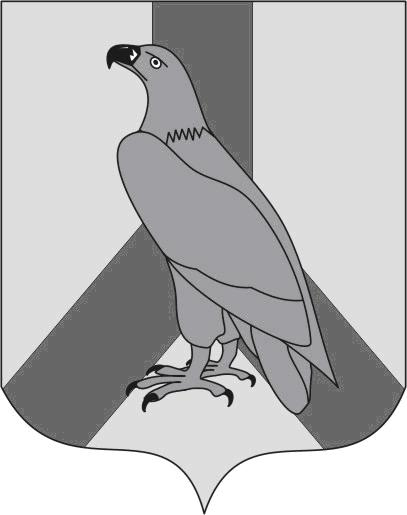 